26 июля 2017г. по приглашению Городского Совета Ветеранов войны и труда группа педагогов-ветеранов Восточного округа совершила увлекательную речную прогулку  по каналу им. Москвы. Два часа мы любовались красотами родной природы с борта теплохода "Князь Юрий", пели песни, танцевали. А вот уже и "Бухта Радости" – пункт нашей стоянки. На берегу разместились в уютных беседках, пообедали и отправились на прогулку в лес, где  набрели на земляничную поляну. Вкусная... Нагулявшись по лесу, надышавшись чистейшим воздухом, получив заряд бодрости отправились в обратный путь. Спасибо МГС ветеранов за предоставленное путешествие и положительные эмоции.
                                                Педагоги - ветераны ВАО г. Москвы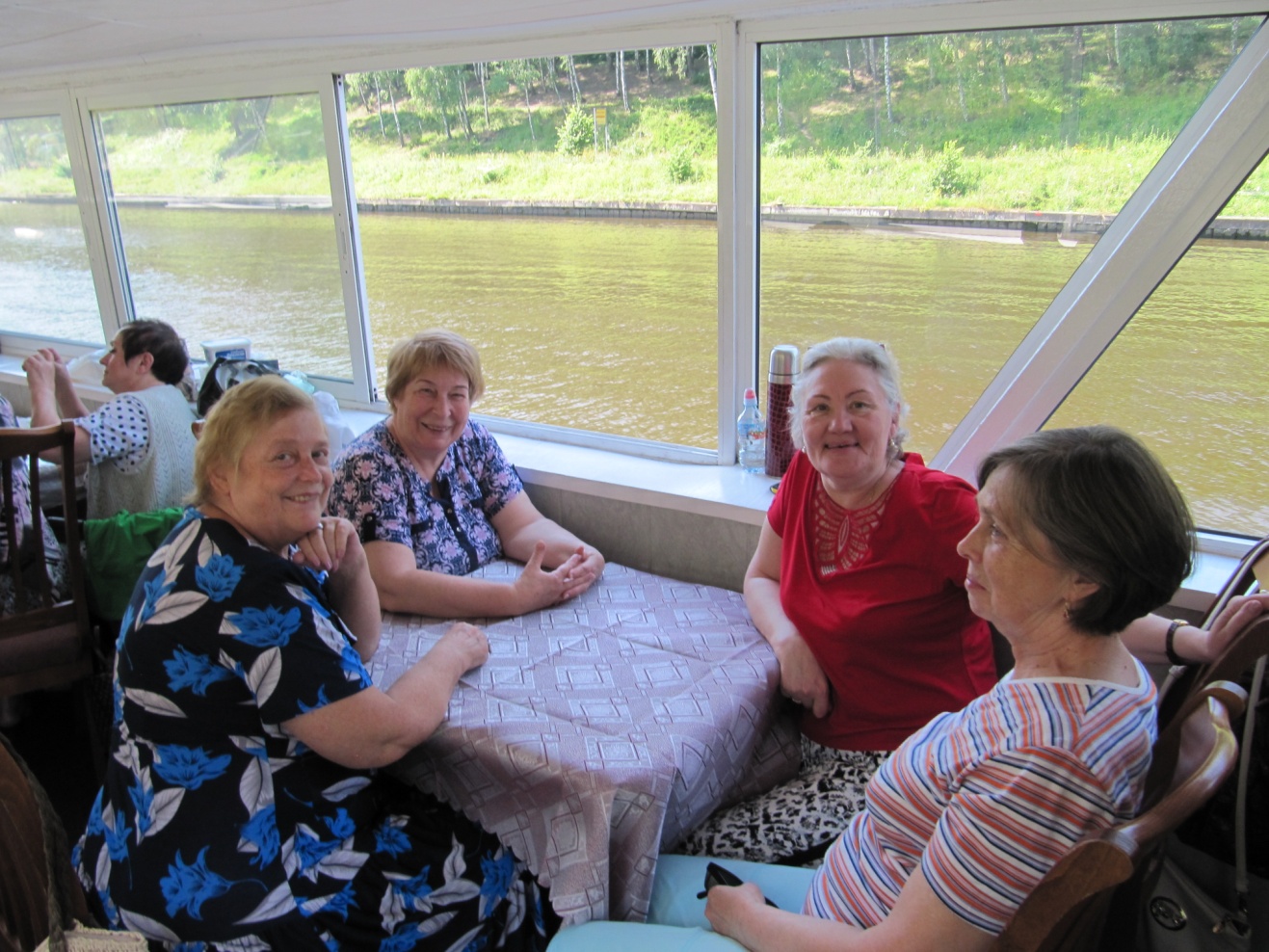 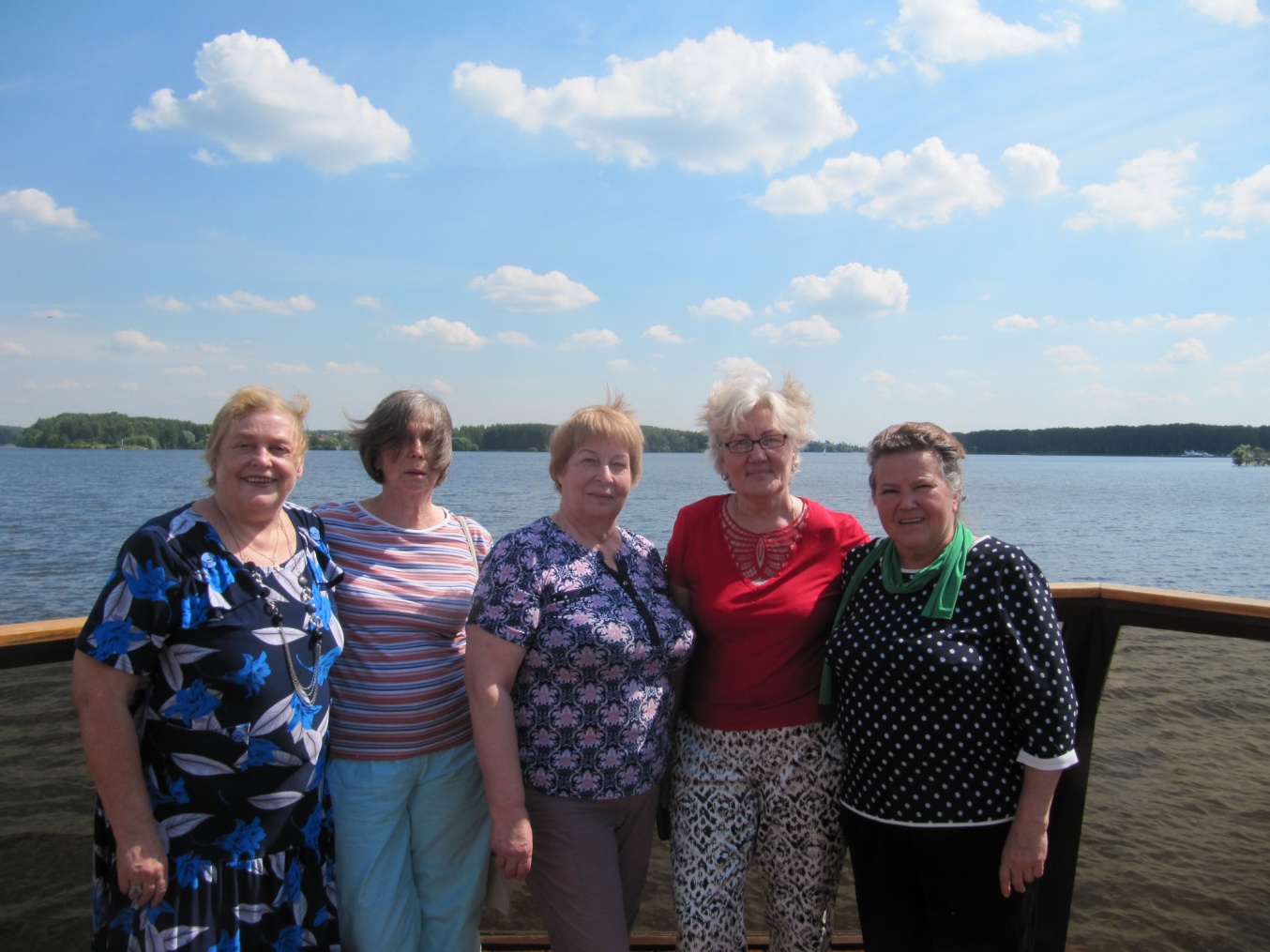 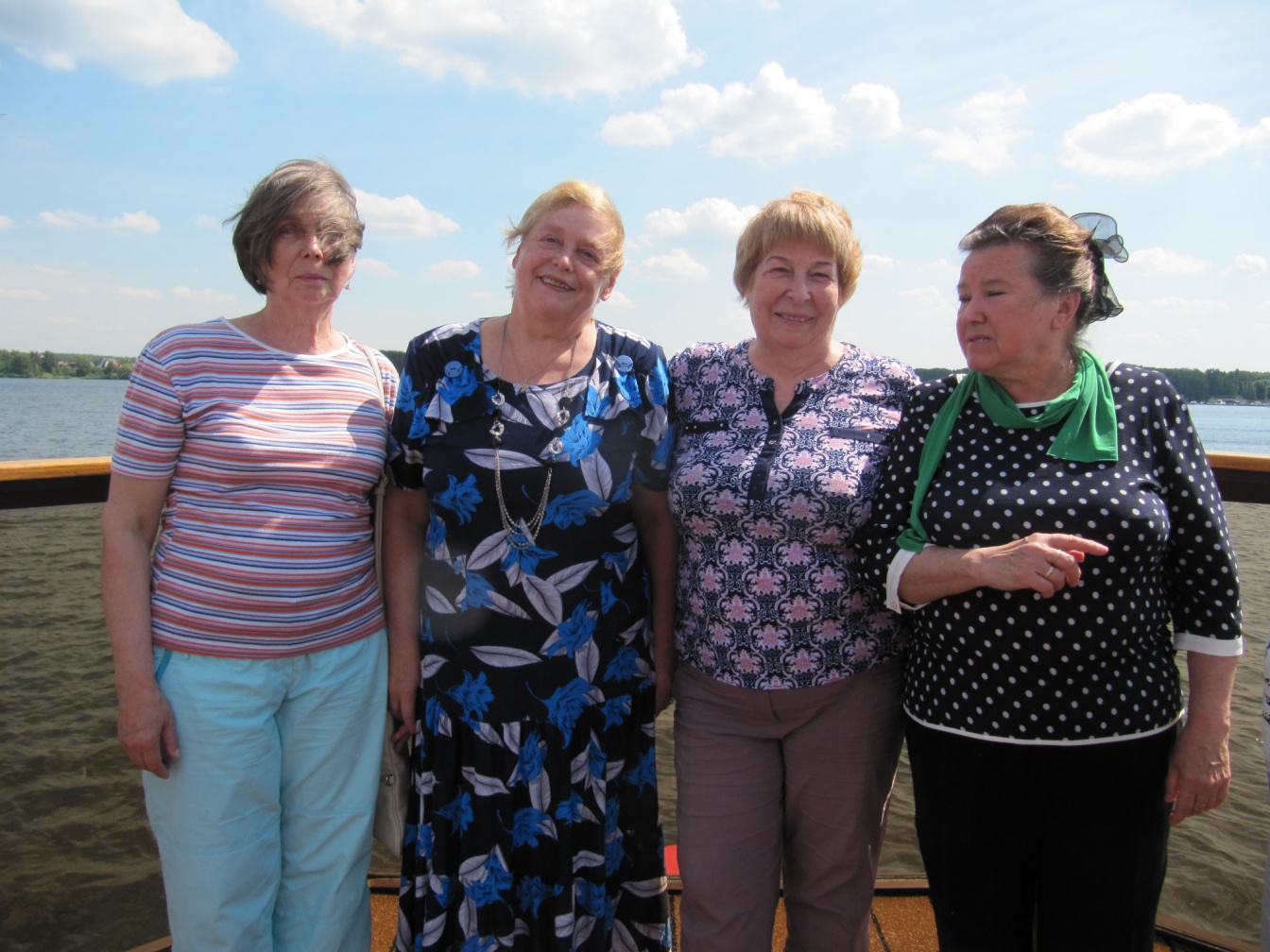 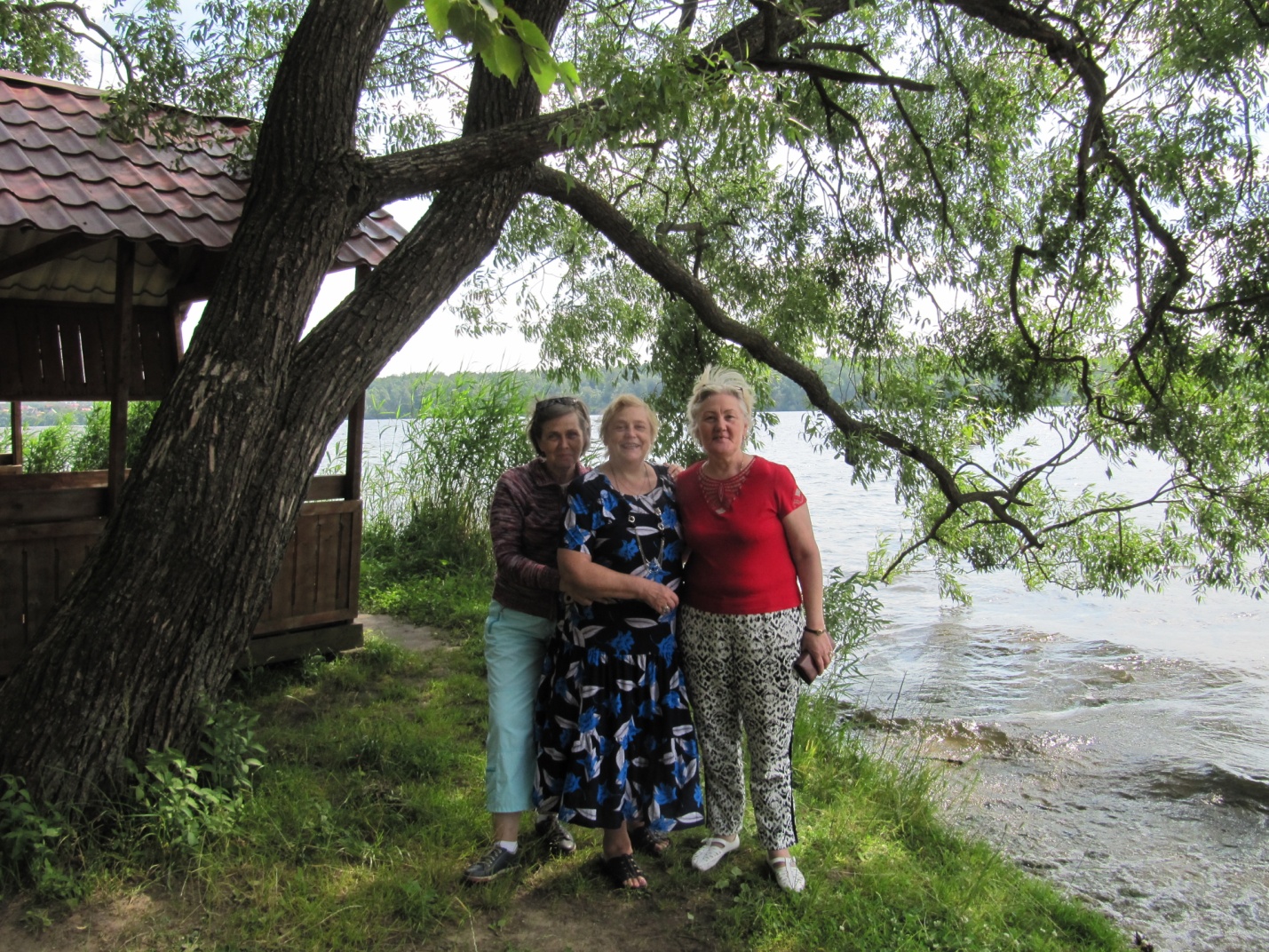 